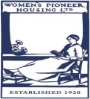 WOMENS PIONEER HOUSINGSTAGE 3 FORMAL COMPLAINT FORMREQUEST FOR BOARD PANEL HEARINGTarget for response is five weeks from receipt of complaint formComplainant’s name ………………………………………………………………………. Address………………………………………………………………………….....................Telephone Numbers             …………………………….                                           …………………………….Email address           ……………………………………………………Why do you want the complaint heard by a panel?………………………………………………………………………………………….……….…………………………………………………………………………………………………..…………………………………………………………………………………………………..…………………………………………………………………………………………………..…………………………………………………………………………………………………..………………………………………………………………………………………………….………………………………………………………………………………………………….…………………………………………………………………………………………………..What would you like us to do to put things right?…………………………………………………………………………………………………..…………………………………………………………………………………………………..…………………………………………………………………………………………………..…………………………………………………………………………………………………..………………………………………………………………………………………………….Signed  …………………………………………………   Date ………………………………Office use Complaint (stage 3) received by (staff member):Name ……………………………………………..      Date …………………Date scanned to Invu: …………………………….Date copy sent to complainant:   …………………